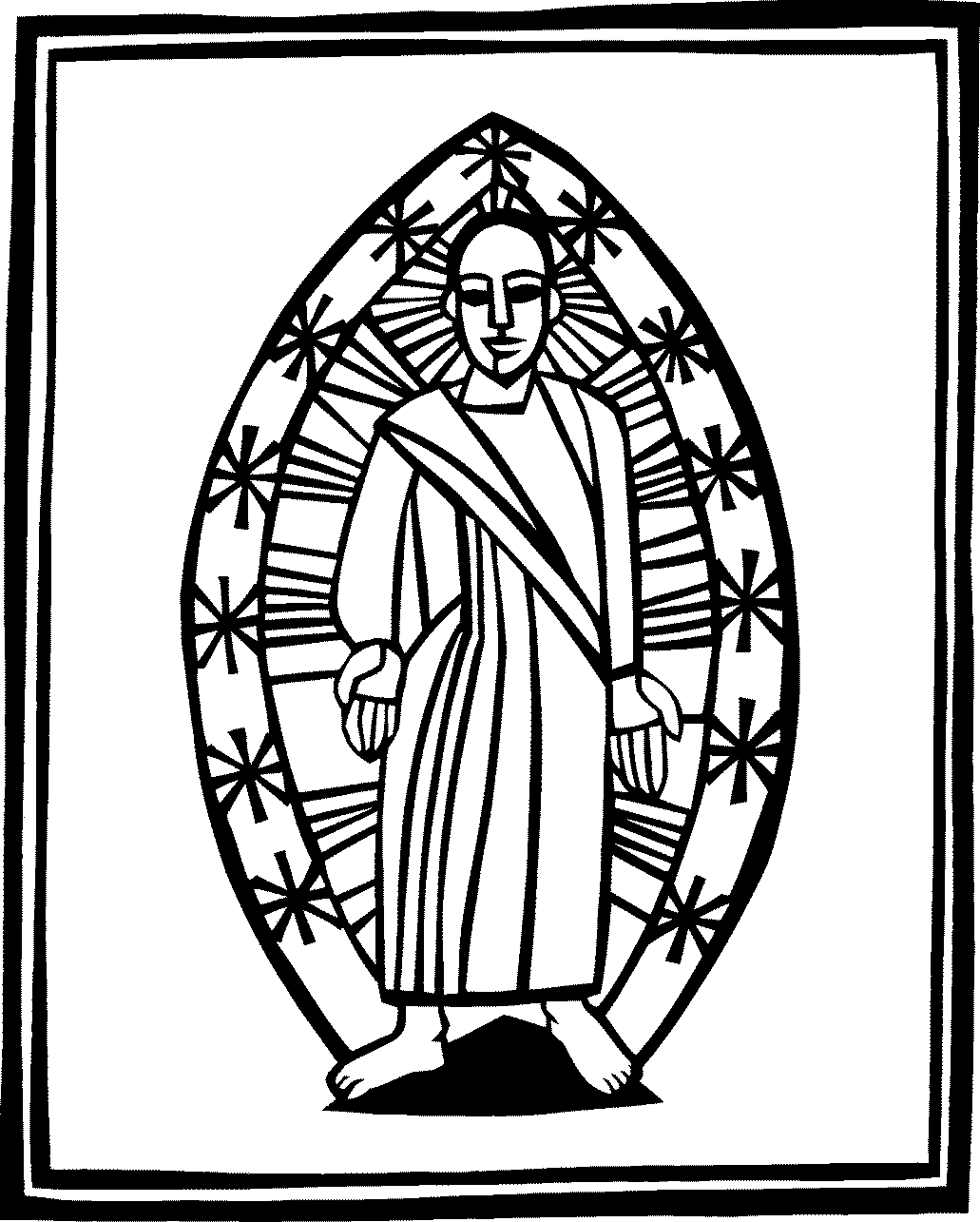 OUR MISSION: We are God forgiven and mission driven.OUR VISION: To be that Lake Mills place where belonging, healing, growing, serving and believing are open to all, regardless of background, experience or aptitude.  Central to this is that we are a  forgiving, mission-driven community, which means we all want to have an impact, shaped by the love of Christ to serve all others.	The radio broadcast is given in loving memory of Jay Fjelstad from Roger & Dorothy Fjelstad and family.Salem Contact Information:INTRODUCTIONThe Sundays after Epiphany began with Jesus’ baptism and end with three disciples’ vision of his transfiguration. In Mark’s story of Jesus’ baptism, apparently only Jesus sees the Spirit descending and hears the words from heaven. But now Jesus’ three closest friends hear the same words naming him God’s Beloved. As believers, Paul writes, we are enabled to see the God-light in Jesus’ face, because the same God who created light in the first place has shone in our hearts to give us that vision. The light of God’s glory in Jesus has enlightened us through baptism and shines in us also for others to see.GATHERINGPRELUDEBELLANNOUNCEMENTSCONFESSION AND FORGIVENESS All may make the sign of the cross, the sign marked at baptism, as the presiding minister begins.Blessed be the holy Trinity, ☩ one God, whose voice is upon the waters, whose mercy is poured out upon all people, whose goodness cascades over all creation.Amen.Let us confess our sin, trusting in the abundant grace of God.Silence is kept for reflection.Holy God,you search us and know us. You are acquainted with all our ways. We confess that our hearts are burdened by sin—our own sins and the broken systems that bind us. We turn inward, failing to follow your outward way of love.  We distrust those who are not like us. We exploit the earth and its resources and fail to consider generations to come. Forgive us, gracious God,for all we have done and left undone. Even before the words are on our tongues, you know them; receive them in your divine mercy.Amen.How vast is God’s grace!Through the power and promise of ☩ Christ Jesus, our sins are washed away and we are claimed as God’s own beloved. Indeed, we are forgiven. In the wake of God’s forgiveness, we are called to be the beloved community living out Christ’s justice and the Spirit’s reconciling peace.Amen.GATERING SONG	    Christ, Whose Glory Fills the Skies         ELW #553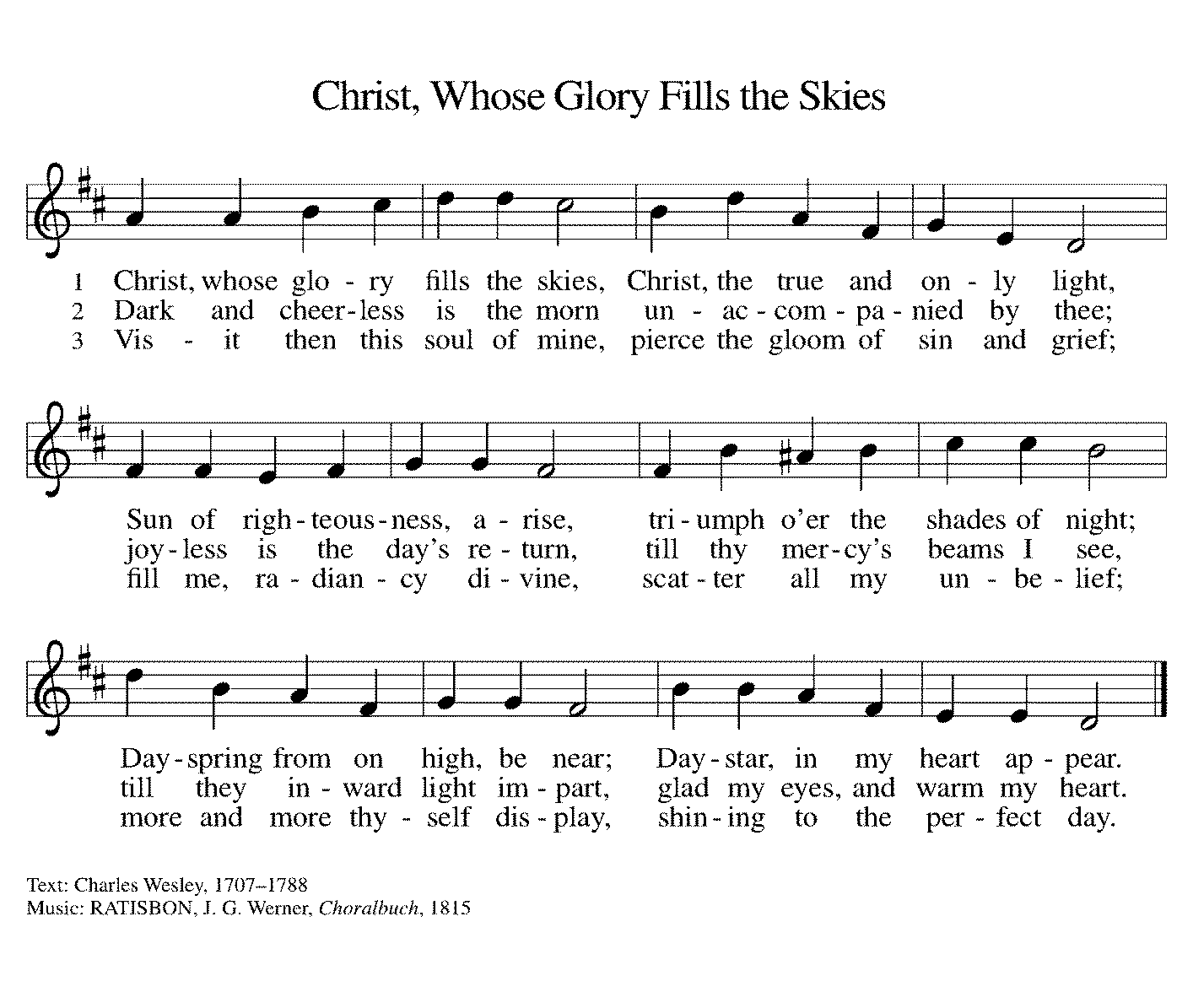 PRAYER OF THE DAYAlmighty God, the resplendent light of your truth shines from the mountaintop into our hearts. Transfigure us by your beloved Son, and illumine the world with your image, through Jesus Christ, our Savior and Lord, who lives and reigns with you and the Holy Spirit, one God, now and forever.AmenWORDFIRST READING 						              2 Kings 2:1-121Now when the Lord was about to take Elijah up to heaven by a whirlwind, Elijah and Elisha were on their way from Gilgal. 2Elijah said to Elisha, “Stay here; for the Lord has sent me as far as Bethel.” But Elisha said, “As the Lord lives, and as you yourself live, I will not leave you.” So they went down to Bethel. 3The company of prophets who were in Bethel came out to Elisha, and said to him, “Do you know that today the Lord will take your master away from you?” And he said, “Yes, I know; keep silent.”
  4Elijah said to him, “Elisha, stay here; for the Lord has sent me to Jericho.” But he said, “As the Lord lives, and as you yourself live, I will not leave you.” So they came to Jericho. 5The company of prophets who were at Jericho drew near to Elisha, and said to him, “Do you know that today the Lord will take your master away from you?” And he answered, “Yes, I know; be silent.”
  6Then Elijah said to him, “Stay here; for the Lord has sent me to the Jordan.” But he said, “As the Lord lives, and as you yourself live, I will not leave you.” So the two of them went on. 7Fifty men of the company of prophets also went, and stood at some distance from them, as they both were standing by the Jordan. 8Then Elijah took his mantle and rolled it up, and struck the water; the water was parted to the one side and to the other, until the two of them crossed on dry ground.
  9When they had crossed, Elijah said to Elisha, “Tell me what I may do for you, before I am taken from you.” Elisha said, “Please let me inherit a double share of your spirit.” 10He responded, “You have asked a hard thing; yet, if you see me as I am being taken from you, it will be granted you; if not, it will not.” 11As they continued walking and talking, a chariot of fire and horses of fire separated the two of them, and Elijah ascended in a whirlwind into heaven. 12Elisha kept watching and crying out, “Father, father! The chariots of Israel and its horsemen!” But when he could no longer see him, he grasped his own clothes and tore them in two pieces.Word of God, Word of Life. Thanks be to God.SCRIPTURE SONG             Arise, Your Light Has Come	           ELW #314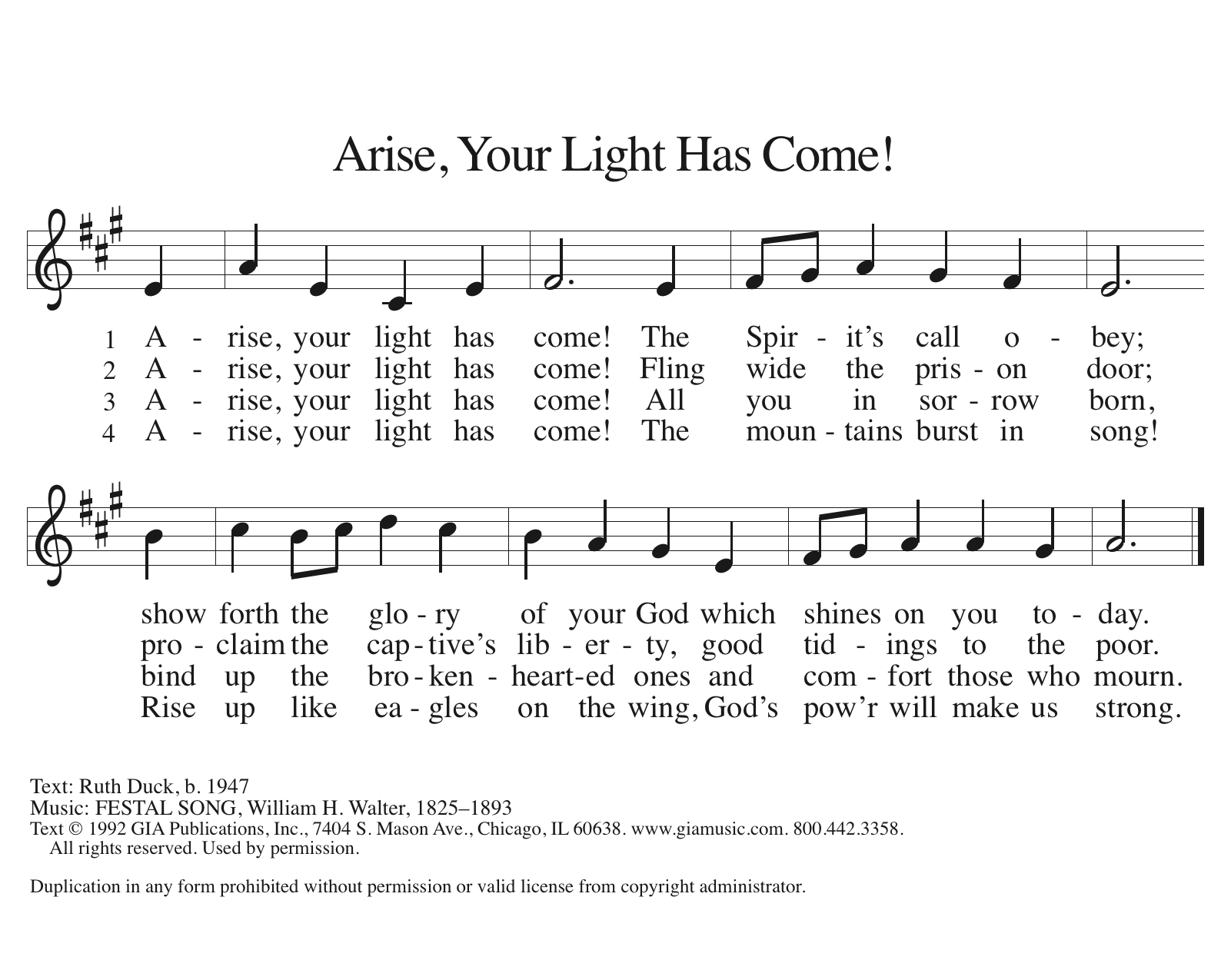 SECOND READNG			                                    2 Corinthians 4:3-63Even if our gospel is veiled, it is veiled to those who are perishing. 4In their case the god of this world has blinded the minds of the unbelievers, to keep them from seeing the light of the gospel of the glory of Christ, who is the image of God. 5For we do not proclaim ourselves; we proclaim Jesus Christ as Lord and ourselves as your slaves for Jesus’ sake. 6For it is the God who said, “Let light shine out of darkness,” who has shone in our hearts to give the light of the knowledge of the glory of God in the face of Jesus Christ.Word of God. Word of life.Thanks be to God. GOSPEL ACCLAMATION              			                    ELW #169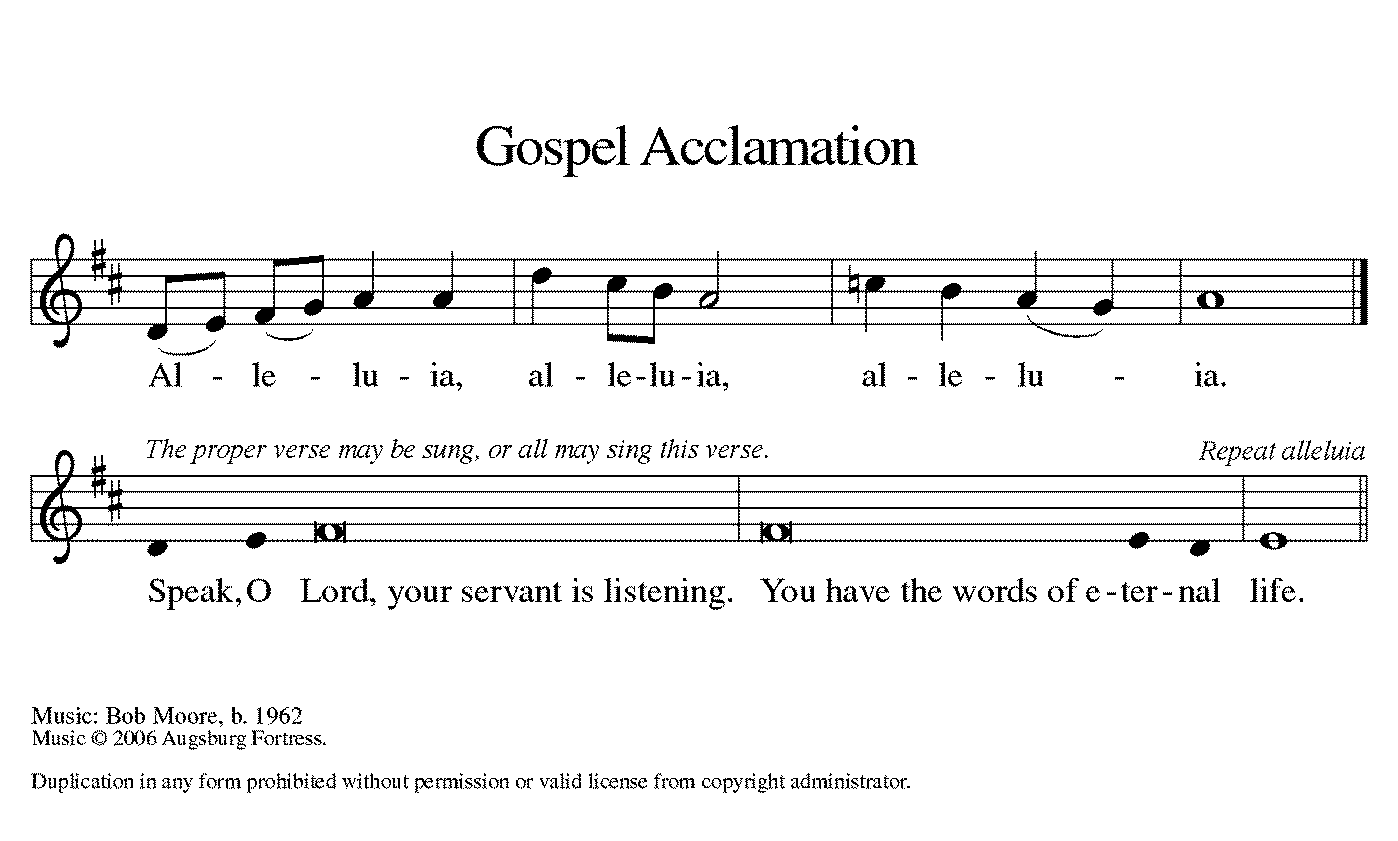 GOSPEL							                               Mark 9:2-9The Holy Gospel according to MarkGlory to you, O Lord. 2Six days later, Jesus took with him Peter and James and John, and led them up a high mountain apart, by themselves. And he was transfigured before them, 3and his clothes became dazzling white, such as no one on earth could bleach them. 4And there appeared to them Elijah with Moses, who were talking with Jesus. 5Then Peter said to Jesus, “Rabbi, it is good for us to be here; let us make three dwellings, one for you, one for Moses, and one for Elijah.” 6He did not know what to say, for they were terrified. 7Then a cloud overshadowed them, and from the cloud there came a voice, “This is my Son, the Beloved; listen to him!” 8Suddenly when they looked around, they saw no one with them any more, but only Jesus.
  9As they were coming down the mountain, he ordered them to tell no one about what they had seen, until after the Son of Man had risen from the dead.The Gospel of the Lord.Praise to you, O Christ.SERMONHYMN OF THE DAY	        How Good, Lord, to Be Here	          ELW #315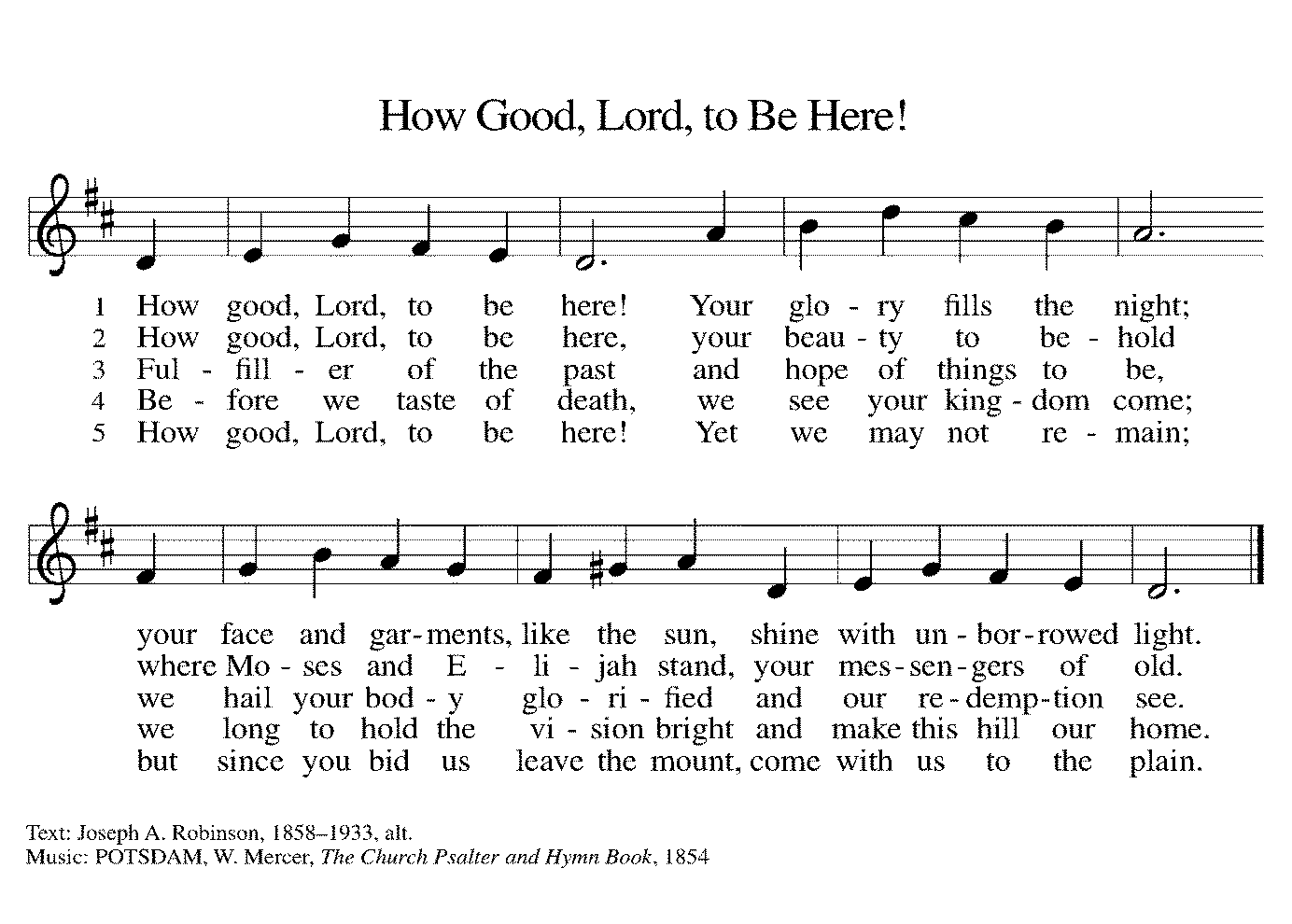 RESPONSE TO THE WORDAFFIRMATION OF FAITH                                                            Nicene CreedWe believe in one God, the Father, the Almighty, maker of heaven and earth,of all that is, seen and unseen.We believe in one Lord, Jesus Christ, the only Son of God, eternally begotten of the Father, God from God, Light from Light, true God from true God,begotten, not made, of one Being with the Father; through him all things were made. For us and for our salvation he came down from heaven, was incarnate of the Holy Spirit and the virgin Mary and became truly human.For our sake he was crucified under Pontius Pilate; he suffered death and was buried. On the third day he rose again in accordance with the scriptures; he ascended into heaven and is seated at the right hand of the Father. He will come again in glory to judge the living and the dead, and his kingdom will have no end.We believe in the Holy Spirit, the Lord, the giver of life, who proceeds from the Father and the Son, who with the Father and the Son is worshiped and glorified, who has spoken through the prophets. We believe in one holycatholic and apostolic church. We acknowledge one baptism for theforgiveness of sins. We look for the resurrection of the dead, and the life of the world to come. Amen.PRAYERS OF INTERCESSION Guided by Christ made known to the nations, let us offer our prayers for the church, the world, and all people in need.A brief silence.For the gospel proclaimed in word and deed, for communities of faith far and near, and for all who show the face of Christ throughout the world, let us pray.Have mercy, O God.For creation: sun, moon and stars; life forming in the dark earth and ocean deep; mountains, clouds and storms, and creatures seen and unseen, and for the Holy Spirit’s guidance in our stewardship of God’s creation, let us pray.Have mercy, O God.For those responsible for safety and protection: for emergency responders and security guards, attorneys and advocates, civil servants and leaders of governments, that they witness to mercy and justice throughout the world, let us pray.Have mercy, O God.For all who suffer this day especially all we love and care for and name before you now, (pause) that Christ our healer transform sickness into health, loneliness into companionship, bereavement into consolation, and suffering into peace, let us pray.Have mercy, O God.For companions on life’s journey in this worshiping community, for loved ones who cannot be with us this day, and for guidance during struggles we face, that God’s glory is revealed around and among us, let us pray.Have mercy, O God.In thanksgiving for the faithful departed who now rest from their earthly pilgrimage, that their lives of service and prayer inspire us in our living, let us pray.Have mercy, O God.Merciful God, hear the prayers of your people, spoken or silent, for the sake of the one who dwells among us, your Son, Jesus Christ our Savior.Amen.PEACEThe peace of the Lord be with you always.   And also with you. OFFERING MUSICAL OFFERING OFFERING PRAYERO God, receive these gifts as you receive us: like a mother receives her child, with arms open wide. Nourish us anew in your tender care, and empower us in faithful service to tend to others with this same love, through Jesus Christ, our saving grace.Amen.LORD’S PRAYEROur Father, who art in heaven, hallowed be thy name, thy kingdom come, thy will be done, on earth as it is in heaven. Give us this day our daily bread; and forgive us our trespasses, as we forgive those who trespass against us; and lead us not into temptation, but deliver us from evil. For thine is the kingdom, and the power, and the glory, forever and ever. Amen.SENDINGBLESSINGGod the creator strengthen you; Jesus the beloved fill you; and the Holy Spirit the comforter ☩ keep you in peace.Amen.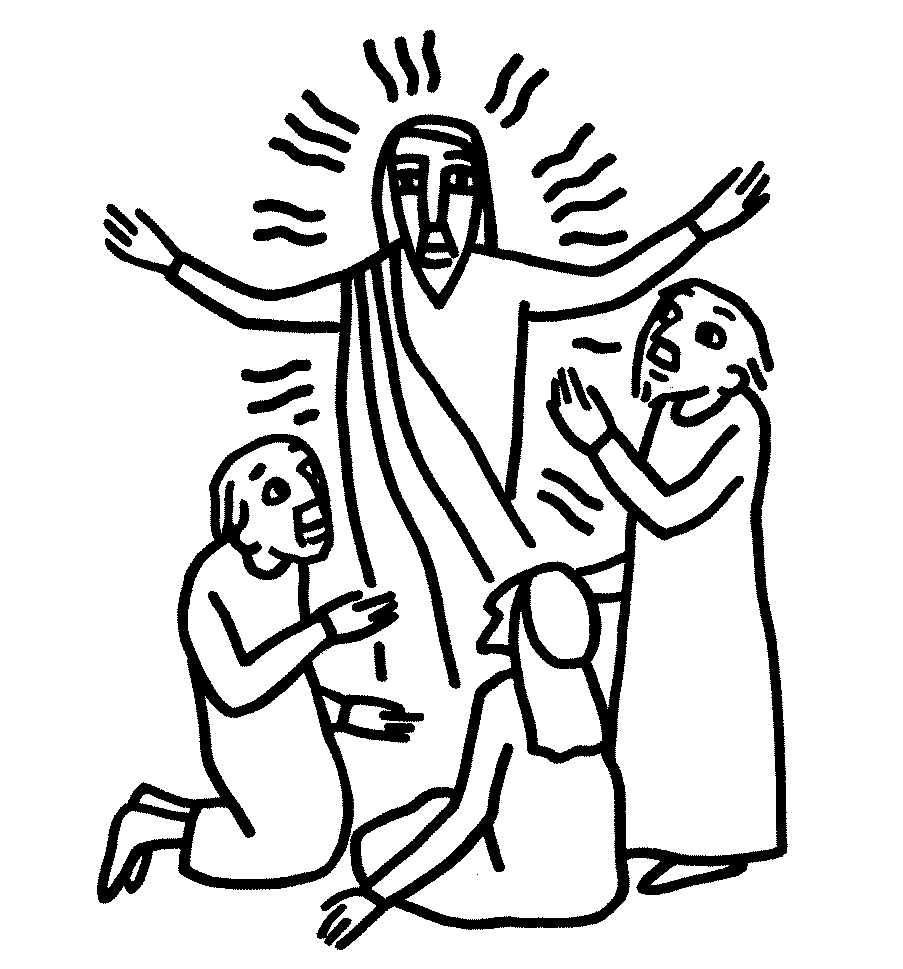 SENDING HYMN                     Shine, Jesus, Shine 	                     ELW #671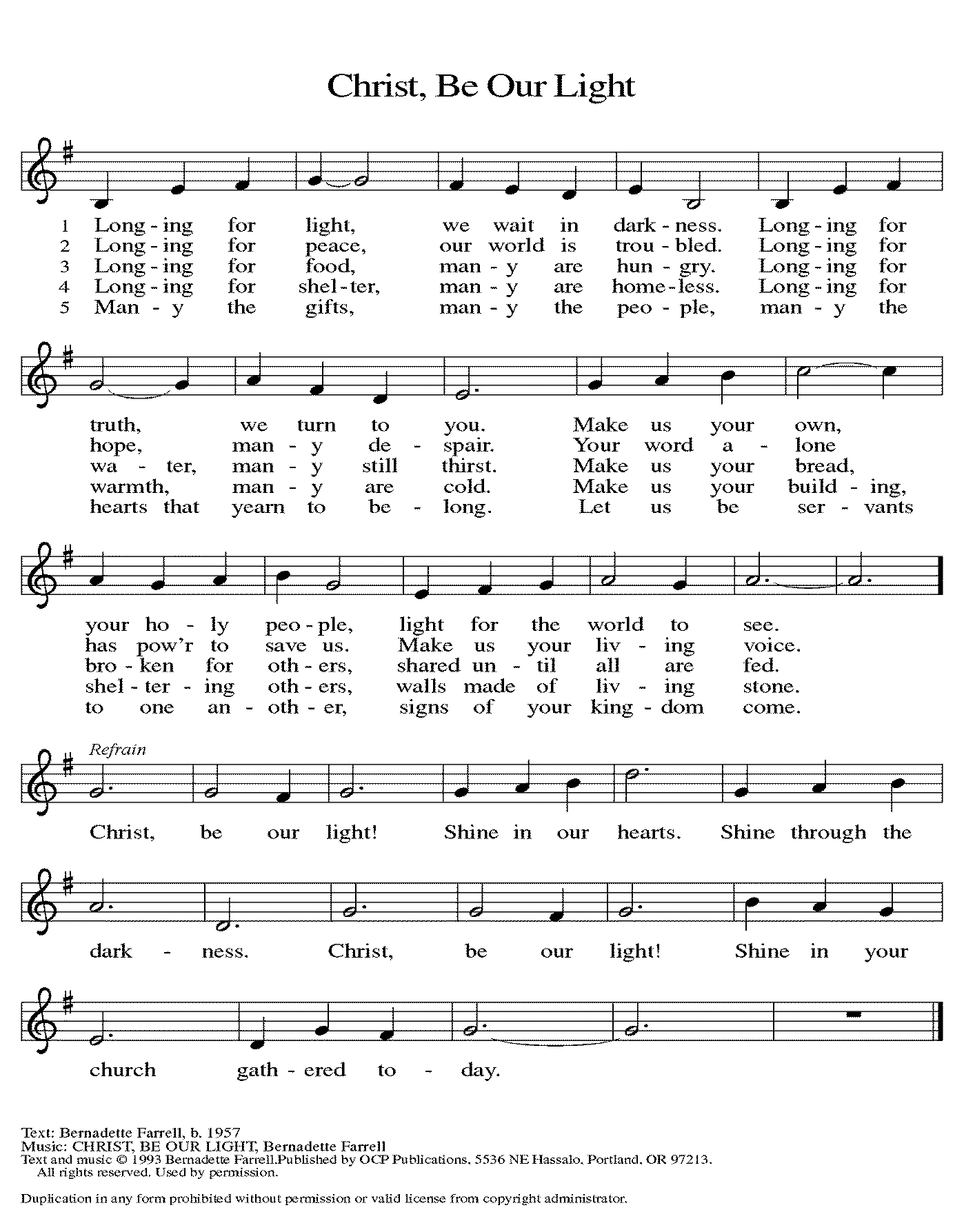 DISMISSALGo in peace. Be the light of Christ.Thanks be to God.POSTLUDE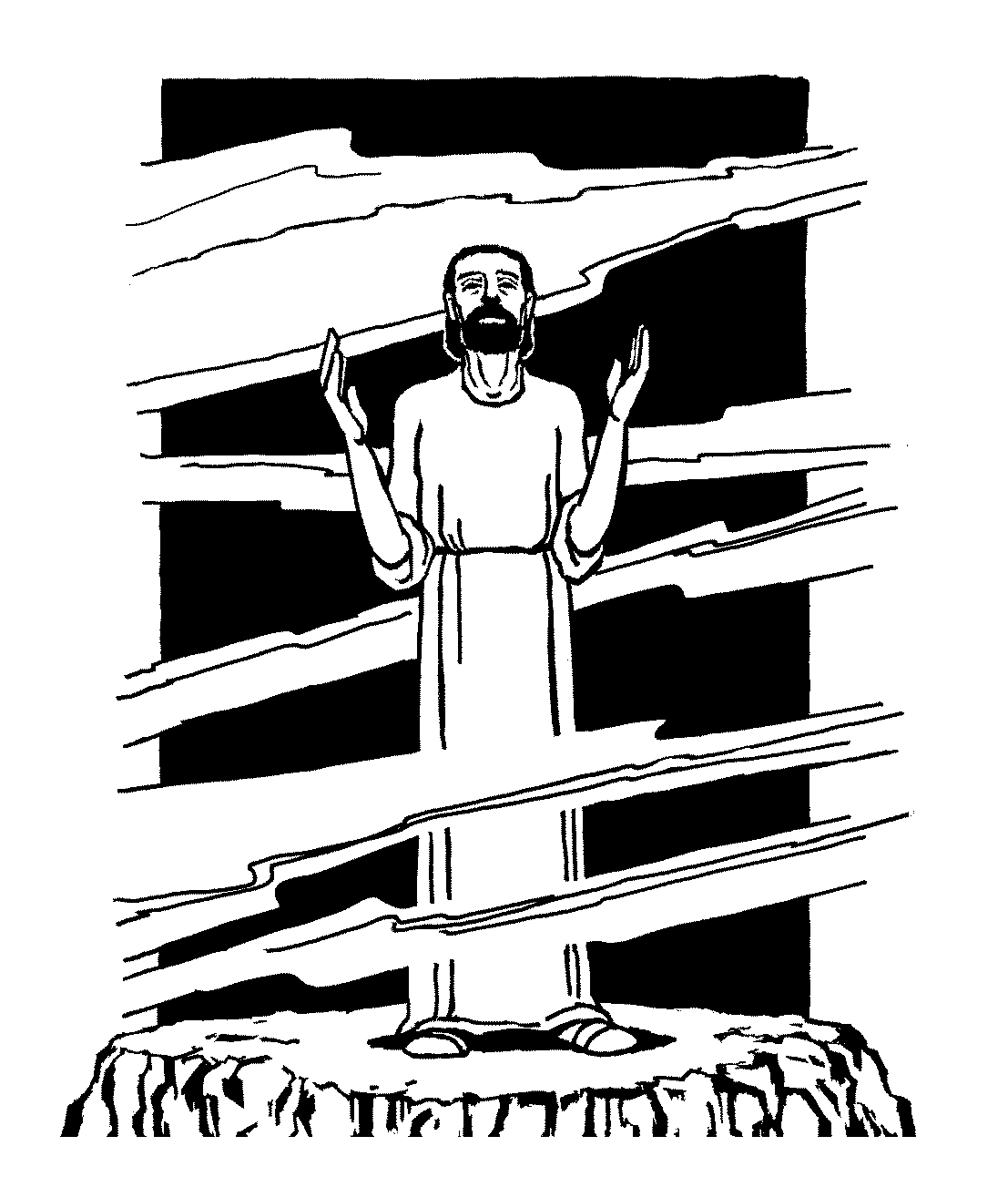 From sundaysandseasons.com.Copyright © 2020 Augsburg Fortress. All rights reserved. Reprinted by permission under Augsburg Fortress Liturgies Annual License #SAS020622.New Revised Standard Version Bible, Copyright © 1989, Division of Christian Education of the National Council of the Churches of Christ in the United States of America. Used by permission. All rights reserved.Revised Common Lectionary, Copyright © 1992 Consultation on Common Texts, admin Augsburg Fortress. Used by permission.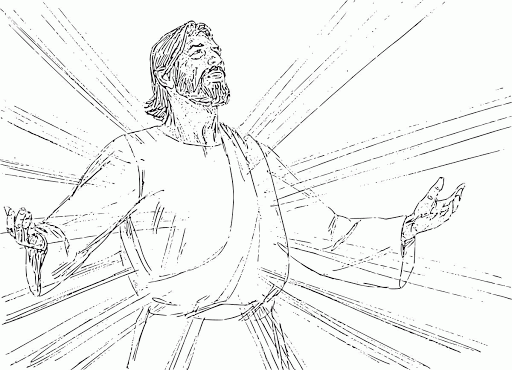 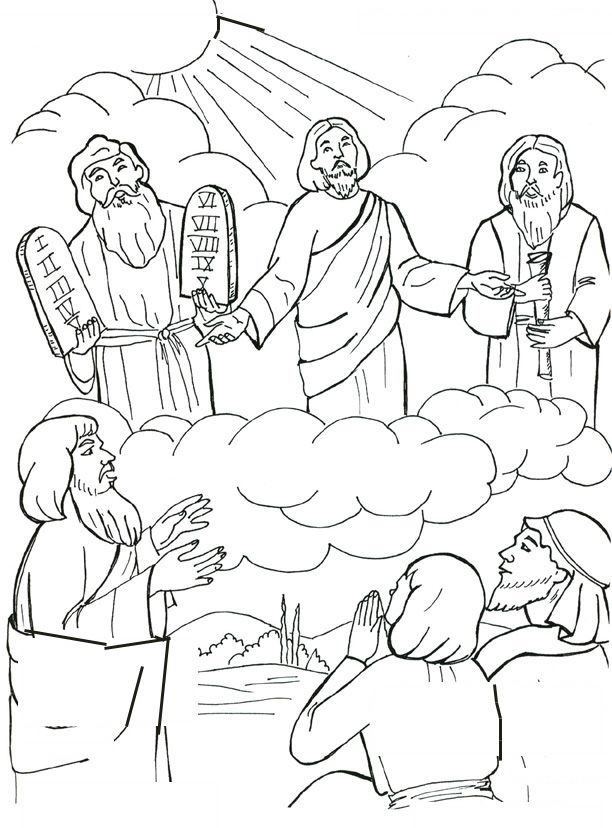 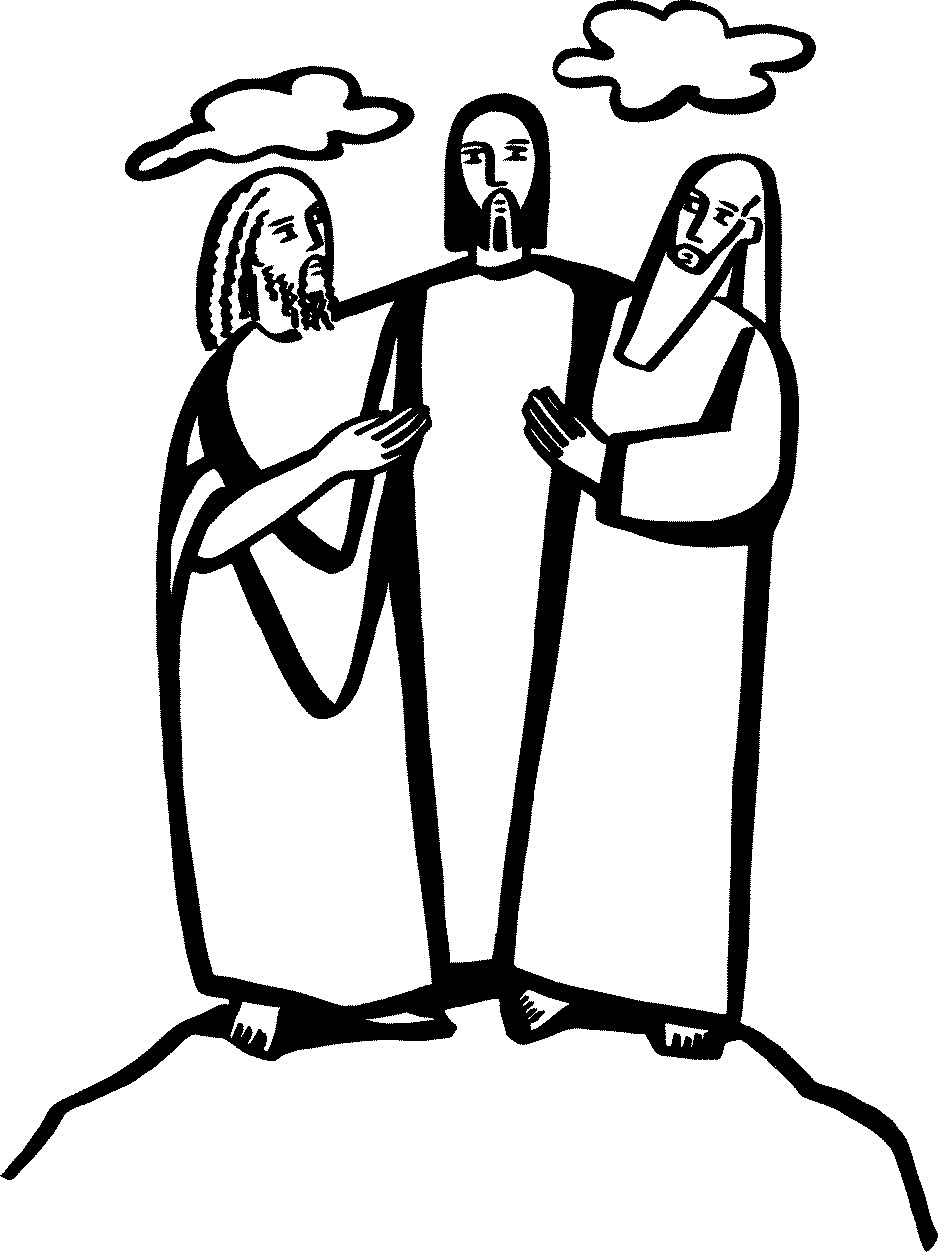 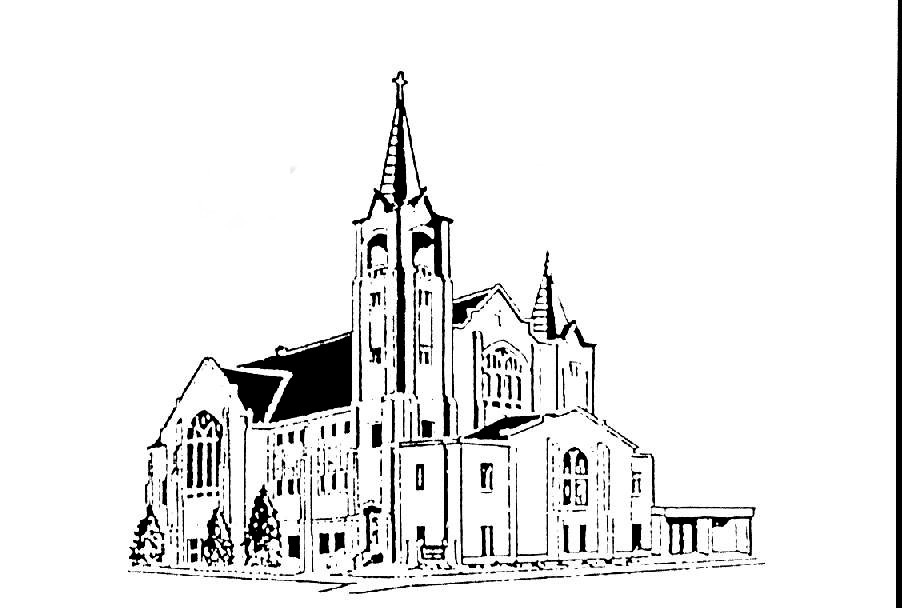 Salem Lutheran Church401 S. Lake St.  Lake Mills IA 50450Welcome to the House of the LordTransfiguration Of Our LordFebruary 13, 2021 – 5:30pmSaturday--5:30pm Worship ServicePreaching:  Pastor Joel GuttormsonOrganist: Ruth SheldonReader: Sondra NelsonLiturgical Choir: openSound: Shannon BruhnsAcolytes: Shannon BruhnsUshers: Shannon BruhnsCommunion Servers: Alter Guild for Feb: Shelley Hagenson &Sharon JohnsonSunday--9:00am Worship ServicePreaching:  Pastor Joel GuttormsonOrganist: Ruth SheldonReader: Margaret OaklandLiturgical Choir: Bruce Adams, Al Skellenger, Willie Skellenger, Nancy Guttormson,Sound: Chike IkefuamaLive Stream: Brad EvensonVideo: Chike IkefuamaAcolytes: openUshers:  Lyle and Orloue Thomson Communion Servers: Altar Guild for Feb: Shelley Hagenson &Sharon JohnsonPastor Joel Guttormson:  641.596.0535         joelguttormson@gmail.comShannon Bruhns, Council President: 641.592.5978  /  641.590.1532shelby@wctatel.netRuth Sheldon, Organist:  641.592.0184Barb Kinseth, CustodianMarci Adeogun, Office Admin:  641.590.1182Salem Office:  641.592.1771salem@wctatel.net